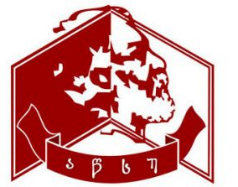 სსიპ - აკაკი წერეთლის სახელმწიფო უნივერსიტეტიბ რ  ძ ა ნ ე ბ ა№ 	01-04/75									22 / 09 / 2021 წ2021-2022 სასწავლო წლისათვის სამაგისტრო პროგრამებზე შიდასაუნივერსიტეტო გამოცდის დანიშვნის შესახებ2021-2022 სასწავლო წლისათვის სამაგისტრო პროგრამებზე შიდასაუნივერსიტეტო გამოცდა სპეციალობაში ჩატარდეს საუნივერსიტეტო სივრცეში შემდეგი გრაფიკის მიხედვით:აგრარული ფაკულტეტი - 25 სექტემბერი 10 სთ.ბიზნესის, სამართლისა და სოციალურ მეცნიერებათა ფაკულტეტი - 25 სექტემბერი 10 საათი (გარდა ბიზნესის ადმინისტრირების და სამართლის სამაგისტრო პროგრამებისა). ბიზნესის ადმინისტრირების და სამართლის სამაგისტრო პროგრამებზე დარეგისტრირებულ მაგისტრანტობის კანდიდატებს 25 სექტემბერს 10 საათზე ჩაუტარდეთ გამოცდა უცხო ენაში, ხოლო 25 სექტემბერს 15 საათზე გამოცდა სპეციალობაში.ჰუმანიტარულ მეცნიერებათა ფაკულტეტი - 25 სექტემბერი 10 საათი.ზუსტ და საბუნებისმეტყველო მეცნიერებათა ფაკულტეტი - 25 სექტემბერი 10 საათი.საინჟინრო-ტექნიკური ფაკულტეტი - 25 სექტემბერი 10 საათი.პედაგოგიური ფაკულტეტი - 25 სექტემბერი 10 საათი.მედიცინის ფაკულტეტი - 25 სექტემბერი 10 საათი.საინჟინრო-ტექნიკური ფაკულტეტი - 25 სექტემბერი 10 საათი.ორ სამაგისტრო პროგრამაზე დარეგისტრირებული მაგისტრანტობის კანდიდატთათვის შიდასაუნივერსიტეტო გამოცდა მეორე სპეციალობაში დაინიშნოს 26 სექტემბერს 10 საათზე.ევროპისმცოდნეობისა და ლიდერობა და მენეჯმენტი უმაღლეს განათლებაში სამაგისტრო პროგრამებზე ჩარიცხვის მსურველთათვის გამოცდა ევროპულ ენაში B2 დონეზე (ინგლისური, გერმანული, ფრანგული) დაინიშნოს 25 სექტემბერს 15:00 საათზე № 2205  აუდიტორიაში.მედიცინის ფაკულტეტის ფარმაციისა და ბიოსამედიცინო ინჟინერიის სამაგისტრო პროგრამებისათვის შიდასაუნივერსიტეტო გამოცდა სპეციალობაში დაინიშნოს 25 სექტემბერს 15:00 საათზე № 2205 აუდიტორიაში. ლიდერობა და მენეჯმენტი უმაღლეს განათლებაში სამაგისტრო პროგრამისათვის გასაუბრება ჩატარდეს 25 სექტემბერს 12:00 საათზე № 1109 აუდიტორიაში. საუნივერსიტეტო გამოცდები ჩატარდეს უნივერსიტეტის I კორპუსში (თამარ მეფის ქუჩა № 59) - № 2401, 2402, 2405, 2209, 1211, 1208, 1209, 1205, 1210, 1213, 1214, 1216, 1217, 1219 და 1220 აუდიტორიებში. 10:00 საათზე შიდასაუნივერსიტეტო გამოცდაზე გამსვლელთა რეგისტრაცია დაიწყოს 09:00 საათზე, ხოლო 15:00 საათზე შიდასაუნივერსიტეტო გამოცდაზე გამსვლელთა რეგისტრაცია დაიწყოს 14:00 საათზე უნივერსიტეტის I კორპუსის ფოიეში. ის მაგისტრანტობის კანდიდატები, რომლებიც დადასტურებული კოვიდის გამო ვერ გამოცხადდებიან საუნივერსიტეტო სივრცეში გამოცდაზე, დოკუმენტალური დასაბუთების შემთხვევაში შიდასაუნივერსიტეტო გამოცდაში ჩაერთვებიან ონლაინ Microsoft Teams / Moodle პლატფორმებით ვიდეოთვალის დაკვირვების რეჟიმით. აღნიშნულმა მაგისტრანტობის კანდიდატებმა კოვიდის დადასტურების დოკუმენტი ელექტრონულად უნდა გადმოაგზავნონ მისამართზე registracia@atsu.edu.ge; კოვიდდადასტურებული მაგისტრანტობის კანდიდატებისთვის შიდასაუნივერსიტეტო გამოცდის ონლაინ ფორმატში ჩატარების უზრუნველყოფა დაევალოს შესაბამის ფაკულტეტებს.სამაგისტრო პროგრამებზე მისაღები საუნივერსიტეტო გამოცდების ჩატარების უზრუნველყოფა დაევალოს საგამოცდო სექტორსა და ინფორმაციული და ქსელური ტექნოლოგიების დანერგვისა და უზრუნველყოფის სამსახურს;კოვიდრეგულაციების წესების დაცვით გამოცდის ორგანიზებულად ჩატარებისთვის საჭირო რესურსებით (სადეზინფექციო ხსნარი, პირბადე, ხელთათმანი) უზრუნველყოფა დაევალოს მატერიალური რესურსების მართვის განყოფილებას;მარკეტინგის, პროექტირებისა და ღონისძიებების მართვის სამსახურს დაევალოს ბრძანების განთავსება უნივერსიტეტის ვებ-გვერდსა და ფეისბუქ გვერდზე.რექტორი									როლანდ კოპალიანი